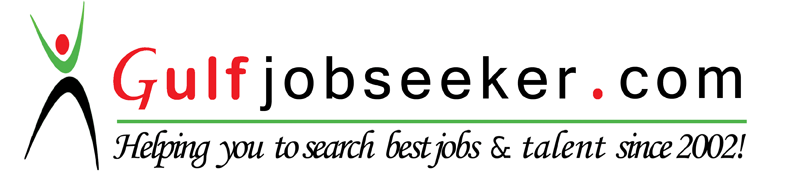 Contact HR Consultant for CV No: 342380E-mail: response@gulfjobseekers.comWebsite: http://www.gulfjobseeker.com/employer/cvdatabasepaid.php Career Objective:Self-motivated and technically skilled accounts receivable specialist with experience in man-aging over accounts. Attention to detail and organizational skills evident in the preparation of accurate weekly and monthly reports within tight deadlines. Good understanding of general accounting procedures. Strong problem-solving and communication skills demonstrated in successful resolution of customer billing issues. Recognized as a dedicated worker who is driven to meet accounts receivable targets and contribute to the company's profitability.Work Experience:Accountant (Accounts receivable)Tristar Transport LLC, Dubai.(January 2015 to January 2017)Prepare customer's statements, bills and invoices.Responsible for credit collections on all accounts by contacting the customer by phone, e-mail and written correspondence. Preparing and maintaining customer’s monthly reconciliation schedules.Prepares work to be accomplished by gathering and sorting documents and related in-formation.Pays invoices by verifying transaction information; scheduling and preparing dis-bursements; obtaining authorization of payment.Obtains revenue by verifying transaction information computing charges and refunds, preparing and mailing invoices; identifying delinquent accounts and insufficient pay-ments.Verifies accounts by reconciling statements and transactions.Resolves account discrepancies by investigating documentation issuing stop pay-ments, payments, or adjustments.Maintains financial historical records by filing accounting documents.resolved accounts receivable issues with customersContributes to team effort by accomplishing related results as needed.Professional Skills:Exceptional understanding of organizational strategy and direction in defined service areas with ability to draft clear and concise reports and other professional documenta-tionHigh professional standards; maintain focus on achieving results while formulating and implementing solutions to meet diversity of needsExceptional numerical competence coupled with ability to determine best ways to re-solve problemsPay attention to small details with capability to work on multiple tasks simultaneously ensuring dedication, commitment and motivationKeeps abreast of business environment around and up-to-date with current issues and changes in the industry regulationsQuick learner and open to learn other related domainsStrong analytical and problem-solving skills, effective written and verbal communica-tion skills, interpersonal skills, excellent presentation skills, sound judgment and profi-ciency in tools and systemsAcademic Credentials:Master Of Business Management(MBA) in Banking & Finance, from Vish-veshwaraya Technological University Belgum, Karnataka, India in 2014Bachelor of Business Management from Mangalore University, India in 2012Academic Project:Title	:  Analysis & study of Priority Sector Lending.Company	: Laxmi Vilas Bank, BangaloreDuration	: 3 Months (April’2014-June’2014)ERP & Tools:Oracle, Exceed, MS- Office 2010 (MS-Word, MS-Excel, Power point)Tally ERP 9Achievements:Organized & participated in “National Level Management Fest”, own the second place in “Team Built Activity”.Participated in “Konkanni Niranthari” Singing Marathon, conducted by Mandd Sob-hann, premier Konkani cultural organisation, which bagged Guinness world record sin 2008